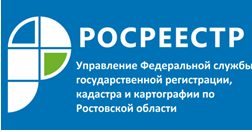 Пресс-релиз                                                                                                                                   24.01.2020
ИТОГИ РАБОТЫ АПЕЛЛЯЦИОННОЙ КОМИССИИ ЗА IV КВАРТАЛ 2019 ГОДАВ апелляционную комиссию по рассмотрению заявлений об обжаловании решений о приостановлении осуществления государственного кадастрового учета или решений о приостановлении осуществления государственного кадастрового учета и государственной регистрации прав при Управлении Федеральной службы государственной регистрации, кадастра и картографии по Ростовской области в 4 квартале 2019 года 
поступило 51 заявление. Из них по 27 заявлениям приняты решения об их отклонении, по 22 заявлениям - решения об отказе в принятии к рассмотрению. Также приняты 
2 решения об удовлетворении.Кроме того, за отчетный период в апелляционную комиссию 
поступило 15 заявлений от кадастровых инженеров. По данным заявлениям было принято 5 решений об отклонении, 8 решений об отказе в принятии к рассмотрению и 2 решения об удовлетворении. В 4 квартале 2019 года состоялось 4 заседания апелляционной комиссии.Из всех обжалуемых решений о приостановлении 3 решения о приостановлении были обжалованы в судебном порядке после обжалования таких решений в административном порядке в апелляционную комиссию. Судебным органом по указанным решениям о приостановлении вынесены решения об отказе в удовлетворении требований заявителя.По сравнению с аналогичным периодом 2018 года количество заявлений, поступивших в апелляционную комиссию в 4 квартале 2019 года, увеличилось на 59,3 %. Так, в 4 квартале 2018 года поступило 32 заявления. По 13 заявлениям было принято решение об отклонении, по 19 - решение об отказе в принятии к рассмотрению, решения об удовлетворении не принимались.